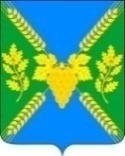 АДМИНИСТРАЦИЯ МОЛДАВАНСКОГО СЕЛЬСКОГО ПОСЕЛЕНИЯ КРЫМСКОГО РАЙОНАПОСТАНОВЛЕНИЕот  19.06.2015г.                                                                                             № 186село МолдаванскоеОБ УТВЕРЖДЕНИИ РЕГЛАМЕНТАПО ИНФОРМИРОВАНИЮ НАСЕЛЕНИЯ О ДЕЯТЕЛЬНОСТИ ОРГАНОВ МЕСТНОГО САМОУПРАВЛЕНИЯВ целях реализации информационной политики муниципального образования  формирования и поддержания единого информационного пространства муниципального образования Молдаванское сельское поселение Крымского района, в соответствии с Федеральным законом от 9 февраля 2009 года N 8-ФЗ «Об обеспечении доступа к информации о деятельности государственных органов и органов местного самоуправления» п о с т а н о в л я ю:1. Утвердить регламент по информированию населения о деятельности органов местного самоуправления (прилагается).2. Ведущему специалисту администрации Молдаванского сельского поселения Крымского района обнародовать в установленных местах и разместить на официальном сайте администрации Молдаванского сельского поселения Крымского района в сети «Интернет» настоящее постановление.3. Контроль за выполнением настоящего постановления возложить на исполняющего обязанности заместителя главы Молдаванского сельского поселения Крымского района М.В.Чепурного. 4. Постановление вступает в силу со дня его официального обнародования.Глава Молдаванского сельского поселенияКрымского района                                                                       А.В.Улановский Приложениеутверждён постановлениемадминистрации Молдаванского сельского поселения Крымского района от  19.06.2015г. №  186РЕГЛАМЕНТПО ИНФОРМИРОВАНИЮ НАСЕЛЕНИЯ О ДЕЯТЕЛЬНОСТИ ОРГАНОВ МЕСТНОГО САМОУПРАВЛЕНИЯ1. Общие положения1.1. Настоящий регламент по информированию населения о деятельности органов местного самоуправления (далее - Регламент) определяет порядок реализации гражданами права на получение информации о деятельности органов местного самоуправления.1.2. Для целей настоящего Регламента используются следующие понятия:информация - сведения (сообщения, данные) независимо от формы их представления;информационная система - совокупность содержащейся в базах информации и обеспечивающих ее обработку информационных технологий и технических средств;информационно-телекоммуникационная сеть - технологическая система, предназначенная для передачи по линиям связи информации, доступ к которой осуществляется с использованием вычислительной техники;обладатель информации - лицо, самостоятельно создавшее информацию либо получившее на основании закона или договора право разрешать или ограничивать доступ к информации и её использования;конфиденциальность информации - обязательное для выполнения лицом, получившим доступ к определённой информации, требование не передавать такую информацию третьим лицам без согласия её обладателя;доступ к информации - возможность получения информации и ее использования.2. Основные принципы реализации права на информацию2.1. Основными принципами реализации права на информацию о деятельности органов и должностных лиц местного самоуправления являются:открытость информации о деятельности органов местного самоуправления и свободный доступ к такой информации, кроме случаев, установленных федеральными законами;соблюдение конфиденциальности информации, доступ к которой ограничен федеральными законами;открытость информации, затрагивающей интересы граждан;обеспечение безопасности личности, общества и государства; систематическое информирование о деятельности органов местного самоуправления, о предполагаемых или принятых решениях;достоверность информации и своевременность ее предоставления;свобода поиска, получения, передачи, производства и распространения информации любым законным способом;защита права на получение информации.3. Обладатель информации3.1. Обладателем информации о деятельности органов местного самоуправления является администрация Молдаванского сельского поселения Крымского района (далее администрация Молдаванского сельского поселения Крымского района).3.2. От имени администрации Молдаванского сельского поселения правомочия обладателя информации осуществляются органами местного самоуправления в пределах их полномочий, установленных соответствующими нормативными правовыми актами.3.3. Органы местного самоуправления, как обладатели информации, если иное не предусмотрено федеральными законами, вправе:разрешать или ограничивать доступ к информации, определять порядок и условия такого доступа;использовать информацию, в том числе распространять ее, по своему усмотрению;передавать информацию другим лицам по договору или на ином установленном законом основании;защищать установленными законом способами свои права в случае незаконного получения информации или её незаконного использования иными лицами;осуществлять иные действия с информацией или разрешать осуществление таких действий.3.4. Обладатель информации при осуществлении своих прав обязан:соблюдать права и законные интересы иных лиц;принимать меры по защите информации;ограничивать доступ к информации, если такая обязанность установлена федеральными законами.4. Общедоступная информация4.1. К общедоступной информации относятся общеизвестные сведения и иная информация, доступ к которой не ограничен.4.2. Общедоступная информация может использоваться любыми лицами по их усмотрению при соблюдении установленных федеральными законами ограничений в отношении распространения такой информации.4.3. Обладатель информации, ставшей общедоступной по его решению, вправе требовать от лиц, распространяющих такую информацию, указывать себя в качестве источника такой информации.5. Гарантии реализации права на получение информации5.1. Органы и должностные лица местного самоуправления обязаны в течение установленного законодательством срока хранить принимаемые ими акты, акты органов, правопреемниками которых они являются, акты, устанавливающие их правовой статус, и вести реестры правовых актов, издаваемых в процессе своей деятельности. Хранение, учет и использование вышеуказанных нормативных правовых актов осуществляется в соответствии с нормативным правовым актом муниципального образования об архивном фонде муниципального образования.5.2. Реестр должен содержать наименование акта, дату его принятия (подписания), номер, сведения о его опубликовании. Орган местного самоуправления, ведущий реестр, может устанавливать и другие обязательные требования к этим документам.5.3. Органы местного самоуправления создают в своем составе структурные подразделения или назначают ответственных лиц, на которых возлагаются обязанности по непосредственному обеспечению предоставления информации заинтересованным лицам.5.4. Органы местного самоуправления организуют возможность получения по телефону кратких бесплатных справок о порядке получения информации, в том числе об уточнении предмета запросов на предоставление информации, режима работы должностных лиц.5.5. Установление платы за предоставление органом местного самоуправления информации о своей деятельности возможно только в случаях и на условиях, которые установлены федеральными законами.6. Право граждан на доступ к информации о деятельностиорганов местного самоуправления6.1. Граждане вправе осуществлять поиск и получение любой информации в любых формах и из любых источников при условии соблюдения требований, установленных настоящим Положением, законами субъектов Российской Федерации и федеральным законодательством.6.2. Пользователь информацией имеет право:1) получать достоверную информацию о деятельности органов местного самоуправления;2) отказаться от получения информации о деятельности органов местного самоуправления;3) не обосновывать необходимость получения запрашиваемой информации о деятельности органов местного самоуправления, доступ к которой не ограничен;4) обжаловать в установленном порядке акты и (или) действия (бездействие) органов местного самоуправления, их должностных лиц, нарушающие право на доступ к информации о деятельности органов местного самоуправления и установленный порядок его реализации;5) требовать в установленном законом порядке возмещения вреда, причиненного нарушением его права на доступ к информации о деятельности органов местного самоуправления.6.3. Гражданин имеет право на получение от органов местного самоуправления, их должностных лиц в порядке, установленном законодательством Российской Федерации, информации, непосредственно затрагивающей его права и свободы.6.4. Основными требованиями при обеспечении доступа к информации о деятельности органов местного самоуправления являются:1) достоверность предоставляемой информации о деятельности органов местного самоуправления;2) соблюдение сроков и порядка предоставления информации о деятельности органов местного самоуправления;3) изъятие из предоставляемой информации о деятельности органов местного самоуправления сведений, относящихся к информации ограниченного доступа;4) создание органами местного самоуправления в пределах своих полномочий организационно-технических и других условий, необходимых для реализации права на доступ к информации от органов местного самоуправления, а также создание муниципальных информационных систем для обслуживания пользователей информацией;5) учёт расходов, связанных с обеспечением доступа к информации о деятельности органов местного самоуправления, при планировании бюджетного финансирования указанных органов.6.5. Не может быть ограничен доступ:к нормативным правовым актам, затрагивающим права, свободы и обязанности человека и гражданина, а также устанавливающим правовое положение органов местного самоуправления;к информации о деятельности органов местного самоуправления, а также об использовании бюджетных средств (за исключением сведений, составляющих государственную или служебную тайну);к информации, накапливаемой в информационных системах, созданных или предназначенных для обеспечения граждан и организаций такой информацией, в соответствии с нормативным правовым актом администрации Молдаванского сельского поселения Крымского района о муниципальных информационных ресурсах.6.6. Органы местного самоуправления обязаны обеспечивать доступ к информации о своей деятельности на русском языке. Лицо, желающее получить доступ к такой информации, не обязано обосновывать необходимость ее получения, если иное не установлено настоящим Положением и другими нормативными правовыми актами.6.7. Решения и действия (бездействие) органов местного самоуправления, нарушающие право на доступ к информации, могут быть обжалованы в вышестоящий орган или вышестоящему должностному лицу либо в суд.6.8. Предоставляется бесплатно информация о деятельности органов и должностных лиц местного самоуправления, размещённая такими органами в информационно-телекоммуникационных сетях, в том числе в сети «Интернет».7. Способы предоставления информации7.1. Предоставление информации о деятельности органов и должностных лиц местного самоуправления осуществляется путем:опубликования официальной информации в средствах массовой информации;обеспечения доступа на заседания Совета депутатов администрации Молдаванского сельского поселения Крымского района в соответствии с регламентом Совета депутатов и настоящим Регламентом;предоставления документов и материалов на основании запроса;размещения органами местного самоуправления информации о своей деятельности в информационно-телекоммуникационных сетях, в том числе в информационно-телекоммуникационной сети «Интернет»;размещения органами местного самоуправления информации о своей деятельности в общественно доступных местах (на стендах и досках объявлений и т.п.);встреч с населением, представителями общественных организаций;приема граждан;организации работы телефона «Горячей линии»; организации работы «Выездных приемных»;проведение Дней информирования;проведение недели администрации на территории Молдаванского сельского поселения Крымского района.8. Опубликование официальной информации8.1. Официальная информация публикуется в средствах массовой информации.8.2. Информирование органами местного самоуправления о своей деятельности и принимаемых решениях осуществляется посредством опубликования:правовых актов администрации Молдаванского сельского поселения Крымского района затрагивающих права, свободы и обязанности человека и гражданина;информации о текущей деятельности органов местного самоуправления, принимаемых ими решениях и официальных событиях;ежегодных докладов о результатах работы;официальной информации о социально-экономическом и культурном развитии, о развитии общественной инфраструктуры и иной официальной информации;иных информационных материалов.8.3. Органы местного самоуправления предоставляют для опубликования в средствах массовой информации официальную информацию о текущей деятельности, принимаемых решениях и официальных событиях:о вступлении в должность или об отрешении должностных лиц местного самоуправления;об установлении и изменении ставок и порядка уплаты налогов и сборов, коммунальных платежей и иных платежей в порядке, установленном соответственно бюджетным и налоговым законодательством;об итогах голосования и принятом на местном референдуме решении; об итогах и результатах муниципальных выборов;о принятии правовых актов по управлению имущественными объектами, находящимися в муниципальной собственности;о проекте местного бюджета, решение об утверждении местного бюджета, годовой отчёт о его исполнении, ежеквартальные сведения о ходе исполнения местного бюджета;о численности муниципальных служащих органов местного самоуправления, работников муниципальных учреждений с указанием фактических затрат на их денежное содержание;о приёмных часах должностных лиц администрации Молдаванского сельского поселения Крымского района8.4. Органы местного самоуправления обеспечивают жителям поселения возможность ознакомиться с указанными документами и сведениями в случае невозможности их опубликования.8.5. Органы местного самоуправления вправе доводить до сведения общественности иную официальную общественно значимую информацию о текущей деятельности и официальных событиях с использованием ресурсов печатных, аудиовизуальных средств массовой информации, путем проведения пресс-конференций, а также других способов массового информирования населения.8.6. В целях представления информации о результатах работы органов и должностных лиц местного самоуправления руководители указанных органов местного самоуправления обеспечивают подготовку и публикацию в средствах массовой информации ежегодного доклада, по результатам деятельности возглавляемых ими органов.8.7. Структурные подразделения администрации Молдаванского сельского поселения Крымского района вправе готовить и публиковать отдельные доклады о своей деятельности за отчётный период.8.8. Органы местного самоуправления ежегодно направляют в средства массовой информации сводные информационные материалы о структуре указанных органов и порядке их работы. Сводные информационные материалы включают подробное описание структуры органов местного самоуправления, в том числе их полномочия и предметы ведения, а также фамилии муниципальных служащих, замещающих руководящие должности, их рабочие телефоны, адреса, режим работы с населением.8.9. Органы местного самоуправления вправе по собственной инициативе снабжать редакции средств массовой информации сведениями и материалами о своей деятельности и решениях.9. Обеспечение доступа на заседания Совета депутатовадминистрации Молдаванского сельского поселения Крымского района9.1. Заседания Совета депутатов администрации Молдаванского сельского поселения Крымского района проводятся гласно и носят открытый характер за исключением случаев, предусмотренных законодательством.9.2. Открытость заседаний гарантируется возможностью присутствия на них приглашённых и иных лиц, в соответствии с регламентом Совета депутатов. Порядок доступа на заседания органов местного самоуправления должен быть доведён до всеобщего сведения.9.3. Органы местного самоуправления ежемесячно в порядке, предусмотренном частью 8 настоящего Положения (опубликование официальной информации), представляют для всеобщего ознакомления план проведения заседаний с указанием примерной повестки заседания, а также даты, времени и места его проведения.9.4. Органы местного самоуправления оборудуют в месте своего расположения информационный стенд, на котором размещается информация о проведении заседаний, в том числе об открытом или закрытом режиме проведения. В случае проведения заседания в закрытом режиме на информационном стенде размещается решение, на основании которого ограничивается доступ общественности на заседание.9.5. Для организации посещения заседаний приглашёнными и иными лицами, в соответствии с регламентом, органы местного самоуправления ведут запись лиц, желающих присутствовать на соответствующем заседании.9.6. Порядок организации посещения, заседаний органов местного самоуправления устанавливается регламентами, соответственно, Совета депутатов и местной администрации.10. Предоставление документов и материаловна основании запроса10.1. Порядок предоставления информации по запросам граждан и юридических лиц, адресованным органам местного самоуправления администрации Молдаванского сельского поселения Крымского района устанавливается нормативным правовым актом администрации Молдаванского сельского поселения Крымского района о порядке рассмотрения обращений граждан в органах местного самоуправления администрации Молдаванского сельского поселения Крымского района.11. Информация о деятельности органов и должностных лицместного самоуправления в информационно-телекоммуникационныхсетях, в том числе сети «Интернет»11.1. Информация о деятельности органов и должностных лиц местного самоуправления, размещаемая в информационно-телекоммуникационных сетях, в том числе сети «Интернет», должна содержать:1) общую информацию об органе местного самоуправления, в том числе:а) наименование и структуру органа местного самоуправления, почтовый адрес, адрес электронной почты (при наличии), номера телефонов справочных служб органа местного самоуправления;б) сведения о полномочиях органа местного самоуправления, задачах и функциях структурных подразделений указанных органов, а также перечень законов и иных нормативных правовых актов, определяющих эти полномочия, задачи и функции;в) перечень подведомственных организаций (при наличии), сведения об их задачах и функциях, а также почтовые адреса, адреса электронной почты (при наличии), номера телефонов справочных служб подведомственных организаций;г) сведения о руководителях органа местного самоуправления, руководителях подведомственных организаций (фамилии, имена, отчества, а также при согласии указанных лиц иные сведения о них);е) перечни информационных систем, банков данных, реестров, регистров, находящихся в ведении органа местного самоуправления, подведомственных организаций;ж) сведения о средствах массовой информации, учреждённых органом местного самоуправления (при наличии);2) информацию о нормотворческой деятельности органа местного самоуправления, в том числе:а) муниципальные правовые акты, изданные органом местного самоуправления, включая сведения о внесении в них изменений, признании их утратившими силу, признании их судом недействующими, а также сведения о государственной регистрации нормативных правовых актов, муниципальных правовых актов в случаях, установленных законодательством Российской Федерации;б) тексты проектов муниципальных правовых актов, в том числе, внесённых в представительные органы муниципальных образований;в) информацию о закупках товаров, работ, услуг для обеспечения муниципальных нужд в соответствии с законодательством Российской Федерации о контрактной системе в сфере закупок товаров, работ, услуг для обеспечения муниципальных нужд;г) административные регламенты, стандарты муниципальных услуг;д) установленные формы обращений, заявлений и иных документов, принимаемых органом местного самоуправления к рассмотрению в соответствии с законами и иными нормативными правовыми актами, муниципальными правовыми актами;е) порядок обжалования муниципальных правовых актов;3) информацию об участии органа местного самоуправления в целевых и иных программах, международном сотрудничестве, включая официальные тексты соответствующих международных договоров Российской Федерации, а также о мероприятиях, проводимых органом местного самоуправления, в том числе сведения об официальных визитах и о рабочих поездках руководителей и официальных делегаций органа местного самоуправления;4) информацию о состоянии защиты населения и территорий от чрезвычайных ситуаций и принятых мерах по обеспечению их безопасности, о прогнозируемых и возникших чрезвычайных ситуациях, о приёмах и способах защиты населения от них, а также иную информацию, подлежащую доведению органом местного самоуправления до сведения граждан и организаций в соответствии с федеральными законами, законами субъектов Российской Федерации;5) информацию о результатах проверок, проведённых органом местного самоуправления, подведомственными организациями в пределах их полномочий, а также о результатах проверок, проведённых в органе местного самоуправления, подведомственных организациях;6) тексты официальных выступлений и заявлений руководителей и заместителей руководителей органа местного самоуправления;7) статистическую информацию о деятельности органа местного самоуправления, в том числе:а) статистические данные и показатели, характеризующие состояние и динамику развития экономической, социальной и иных сфер жизнедеятельности, регулирование которых отнесено к полномочиям органа местного самоуправления;б) сведения об использовании органом местного самоуправления, подведомственными организациями выделяемых бюджетных средств;в) сведения о предоставленных организациям и индивидуальным предпринимателям льготах, отсрочках, рассрочках, о списании задолженности по платежам в бюджеты бюджетной системы Российской Федерации;8) информацию о кадровом обеспечении органа местного самоуправления, в том числе:а) порядок поступления граждан на муниципальную службу;б) сведения о вакантных должностях муниципальной службы, имеющихся в органе местного самоуправления;в) квалификационные требования к кандидатам на замещение вакантных должностей муниципальной службы;г) условия и результаты конкурсов на замещение вакантных должностей муниципальной службы;д) номера телефонов, по которым можно получить информацию по вопросу замещения вакантных должностей в органе местного самоуправления;9) информацию о работе органа местного самоуправления с обращениями граждан (физических лиц), организаций (юридических лиц), общественных объединений,  органов местного самоуправления, в том числе:а) порядок и время приёма граждан (физических лиц), в том числе представителей организаций (юридических лиц), общественных объединений, порядок рассмотрения их обращений с указанием актов, регулирующих эту деятельность;б) фамилию, имя и отчество руководителя подразделения или иного должностного лица, к полномочиям которых отнесены организация приёма лиц, указанных в подпункте «а» настоящего пункта, обеспечение рассмотрения их обращений, а также номер телефона, по которому можно получить информацию справочного характера;в) обзоры обращений лиц, указанных в подпункте «а» настоящего пункта, а также обобщённую информацию о результатах рассмотрения этих обращений и принятых мерах.10) иную информацию: 11.2. Размещение информации о деятельности органов и должностных лиц местного самоуправления в информационно-телекоммуникационных сетях, в том числе в сети «Интернет», должно осуществляться в сроки, обеспечивающие своевременность реализации и защиты граждан своих прав, свобод и законных интересов.11.3. Контроль за размещением информации структурными подразделениями администрации муниципального образования в сети «Интернет» осуществляют заместители главы муниципального образования, курирующие данные структурные подразделения.12. Размещение информации о деятельности органови должностных лиц местного самоуправленияв общественно доступных местах12.1. Органы местного самоуправления размещают в общественно доступных местах информационные стенды и иные технические средства аналогичного назначения для ознакомления граждан с текущей информацией о деятельности соответствующего органа местного самоуправления.12.2. Указанная информация должна включать:порядок работы органа местного самоуправления;приёмные часы должностных лиц местного самоуправления;условия и порядок получения информации от органа местного самоуправления;иные сведения в объёме, необходимом для оперативного и достоверного информирования граждан по вопросам, входящим в компетенцию органа местного самоуправления.